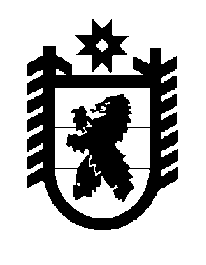 Российская Федерация Республика Карелия    ПРАВИТЕЛЬСТВО РЕСПУБЛИКИ КАРЕЛИЯПОСТАНОВЛЕНИЕот  19 мая 2015 года № 157-Пг. Петрозаводск О внесении изменения в Положение о Министерстве здравоохранения и социального развития Республики Карелия Правительство Республики Карелия п о с т а н о в л я е т:Внести в пункт 9 Положения о Министерстве здравоохранения и социального развития Республики Карелия, утвержденного постановлением Правительства Республики Карелия от 11 октября 2010 года № 216-П (Собрание законодательства Республики Карелия, 2010, № 10, ст. 1307; 2011, № 6, ст. 891; № 7, ст. 1077; 2012, № 1, ст. 60; № 6, ст. 1142; № 11,                 ст. 2027; 2013, № 2, ст. 250; № 4, ст. 613; № 12, ст. 2282; 2014, № 9, ст. 1638;  Официальный интернет-портал правовой информации (www.pravo.gov.ru), 26 декабря 2014 года, № 1000201412260002; 6 апреля 2015 года,                            № 1000201504060002), изменение, дополнив его подпунктом 53.1 следующего содержания:«53.1) разрабатывает и реализует в установленных сферах деятельности мероприятия, направленные на развитие и поддержку субъектов малого и среднего предпринимательства;».           Глава Республики  Карелия                       			      	        А.П. Худилайнен